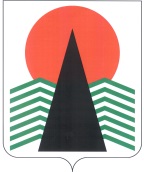 АДМИНИСТРАЦИЯ  НЕФТЕЮГАНСКОГО  РАЙОНАпостановлениег.НефтеюганскОб утверждении графика встреч Главы Нефтеюганского районаи должностных лиц органов местного самоуправления Нефтеюганского района 
с гражданами, трудовыми коллективами, представителями организаций, 
учреждений Нефтеюганского района на 2018 годВ соответствии с Федеральным законом от 09.02.2009 № 8-ФЗ 
«Об обеспечении доступа к информации о деятельности государственных органов 
и органов местного самоуправления», пунктом 4 Перечня Поручений Президента Российской Федерации от 07.06.2011 № Пр-1580ГС по итогам заседания президиума Государственного совета Российской Федерации по реализации национальных 
проектов и демографической политике 30.05.2011, в целях обеспечения 
конституционных прав граждан на обращения в органы местного самоуправления,
а также совершенствования форм и методов работы,  п о с т а н о в л я ю: Утвердить график встреч Главы Нефтеюганского района и должностных лиц органов местного самоуправления Нефтеюганского района с гражданами, 
трудовыми коллективами, представителями организаций, учреждений Нефтеюганского района на 2018 год согласно приложению.Настоящее постановление подлежит размещению на официальном сайте 
органов местного самоуправления Нефтеюганского района в сети «Интернет».Контроль за выполнением постановления возложить на заместителя главы Нефтеюганского района Т.Г.Котову. Глава района 					 		Г.В.ЛапковскаяПриложениек постановлению администрации Нефтеюганского районаот 17.01.2018 № 69-паГРАФИК встреч Главы Нефтеюганского района и должностных лиц органов местного самоуправления Нефтеюганского района с гражданами, трудовыми коллективами, представителями организаций, учреждений Нефтеюганского района на 2018 год17.01.2018№ 69-па№ 69-па№МуниципальноеобразованиеНаселенный пунктМестопроведенияДатапроведенияДолжностные лицаКатегория гражданОтветственное лицо от администрации районаОтветственное лицо 
от администрации поселения123445667789ФЕВРАЛЬФЕВРАЛЬФЕВРАЛЬФЕВРАЛЬФЕВРАЛЬФЕВРАЛЬФЕВРАЛЬФЕВРАЛЬФЕВРАЛЬФЕВРАЛЬФЕВРАЛЬФЕВРАЛЬсп.Салымп.СалымНРБУ ТО «Культура»,ДК «Сияние Севера», директор Жильцова Л.В., тел.:8(3463)29076508.02.201808.02.2018Глава района, заместители главы района, должностные лица администрации Нефтеюганского районаГлава района, заместители главы района, должностные лица администрации Нефтеюганского районажители поселкажители поселкаУткина Л.П.,начальник управления по вопросам местного самоуправления и обращениям граждан администрации района,тел.:8(3463)250190Фаткуллина О.Н, ведущий специалист по организационной работетел.: 8(3463)290288сп.Салымп.Сивыс-ЯхНРБУ ТО «Культура»,ДК «Сияние Севера», директор Жильцова Л.В., тел.:8(3463)29076508.02.201808.02.2018Глава района, заместители главы района, должностные лица администрации Нефтеюганского районаГлава района, заместители главы района, должностные лица администрации Нефтеюганского районажители поселкажители поселкаУткина Л.П.,начальник управления по вопросам местного самоуправления и обращениям граждан администрации района,тел.:8(3463)250190Фаткуллина О.Н, ведущий специалист по организационной работетел.: 8(3463)290288сп.Куть-Яхп.Куть-ЯхНРБУ ТО «Культура»,ДК «Кедровый», директор Маерович В.Н.,тел.:8(3463) 29237421.02.201821.02.2018Глава района, заместители главы района, должностные лица администрации Нефтеюганского районаГлава района, заместители главы района, должностные лица администрации Нефтеюганского районажители поселкажители поселкаУткина Л.П., начальник управления по вопросам местного самоуправления и обращениям граждан администрации районател.:8(3463)250190Бунина З.Х,заместитель главы сельского поселениятел.: 8(3463)292322МАРТМАРТМАРТМАРТМАРТМАРТМАРТМАРТМАРТМАРТМАРТМАРТгп.Пойковскийпгт.ПойковскийНРБУ ТО «Культура»,ЦКиД «Родники»,директорКалинушкинВ.А.,тел.:8(3463)215232, 259205НРБУ ТО «Культура»,ЦКиД «Родники»,директорКалинушкинВ.А.,тел.:8(3463)215232, 25920515.03.201815.03.2018Глава района, заместители главы района, должностные лица администрации Нефтеюганского районажители поселкажители поселкаУткина Л.П., начальник управления по вопросам местного самоуправления и обращениям граждан администрации районател.:8(3463)250190Жадан Т.Н.,управляющий деламител.: 8(3463)255552сп.Сингапайп.СингапайНРБУ ТО «Культура»,ДК «Камертон», директор АндрийчукН.М.,тел.:8(3463)293049НРБУ ТО «Культура»,ДК «Камертон», директор АндрийчукН.М.,тел.:8(3463)29304929.03.201829.03.2018Глава района, заместители главы района, должностные лица администрации Нефтеюганского районажители поселкажители поселкаУткина Л.П.,начальник управления по вопросам местного самоуправления и обращениям граждан администрации района,тел.:8(3463)250190Халикова С.Т.заместитель главы сельского поселения,тел.: 8(3463)293575сп.Сингапайс.ЧеускиноНРБУ ТО «Культура»ДК «Успех», директор Ковель Т.В.,тел.:8(3463)291488НРБУ ТО «Культура»ДК «Успех», директор Ковель Т.В.,тел.:8(3463)29148829.03.201829.03.2018Глава района, заместители главы района, должностные лица администрации Нефтеюганского районажители селажители селаУткина Л.П., начальник управления по вопросам местного самоуправления и обращениям граждан администрации района,тел.:8(3463)250190Маденова С.Е.,заместитель главы сельского поселения,тел.: 8(3463)291410АПРЕЛЬАПРЕЛЬАПРЕЛЬАПРЕЛЬАПРЕЛЬАПРЕЛЬАПРЕЛЬАПРЕЛЬАПРЕЛЬАПРЕЛЬАПРЕЛЬАПРЕЛЬсп.Усть-Юганп.Усть-ЮганДК «Галактика»,директорМаксимова Е.В., тел.:8(3463)316016ДК «Галактика»,директорМаксимова Е.В., тел.:8(3463)31601626.04.2018Глава района, заместители главы района, должностные лица администрации Нефтеюганского районаГлава района, заместители главы района, должностные лица администрации Нефтеюганского районажители поселкажители поселкаУткина Л.П., начальник управления по вопросам местного самоуправления и обращениям граждан администрации района,тел.:8(3463)250190Богомолова И.Н., начальник организационно-правового отдела,тел.: 8(3463)316033сп.Усть-Юганп.Юганская ОбьНРБУ ТО «Культура»,ДК «Гармония»,директор Стельмах Л.И.,тел.:8(3463) 291946НРБУ ТО «Культура»,ДК «Гармония»,директор Стельмах Л.И.,тел.:8(3463) 29194626.04.2018Глава района, заместители главы района, должностные лица администрации Нефтеюганского районаГлава района, заместители главы района, должностные лица администрации Нефтеюганского районажители поселкажители поселкаУткина Л.П. начальник управления по вопросам местного самоуправления и обращениям граждан администрации района,тел.:8(3463)250190Богомолова И.Н., начальник организационно-правового отдела,тел.: 8(3463)316033МАЙМАЙМАЙМАЙМАЙМАЙМАЙМАЙМАЙМАЙМАЙМАЙсп.Лемпинос.ЛемпиноНРБУ ТО«Культура»,ДК «Кедр»,директорХайрисламоваГ.Ю.,тел.:8(3463)259658НРБУ ТО«Культура»,ДК «Кедр»,директорХайрисламоваГ.Ю.,тел.:8(3463)25965817.05.201817.05.2018Глава района, заместители главы района, должностные лица администрации Нефтеюганского районаГлава района, заместители главы района, должностные лица администрации Нефтеюганского районажители селаУткина Л.П., начальник управления по вопросам местного самоуправления и обращениям граждан администрации районател.:8(3463)250190Фоменкина Н.Н.,глава сельского поселениятел.: 8(3463)259601сп.Каркатеевып.КаркатеевыНРБУ ТО «Культура»,ДК «Ника», директор Галимуллина И.М.,тел.:8(3463)292866НРБУ ТО «Культура»,ДК «Ника», директор Галимуллина И.М.,тел.:8(3463)29286624.05.201824.05.2018Глава района, заместители главы района, должностные лица администрации Нефтеюганского районаГлава района, заместители главы района, должностные лица администрации Нефтеюганского районажители поселкаУткина Л.П., начальник управления по вопросам местного самоуправления и обращениям граждан администрации районател.:8(3463)250190Курынкина Е.А.,директор МКУ «Ника»тел.: 8(3463)292876ИЮНЬИЮНЬИЮНЬИЮНЬИЮНЬИЮНЬИЮНЬИЮНЬИЮНЬИЮНЬИЮНЬИЮНЬсп.Сентябрьскийп.СентябрьскийНРБУ ТО «Культура»,ДК «Жемчужина Югры», директор Сидоров С.О.,тел.:8(3463) 708010НРБУ ТО «Культура»,ДК «Жемчужина Югры», директор Сидоров С.О.,тел.:8(3463) 70801014.06.2018Глава района, заместители главы района, должностные лица администрации Нефтеюганского районаГлава района, заместители главы района, должностные лица администрации Нефтеюганского районажители поселкажители поселкаУткина Л.П., начальник управления по вопросам местного самоуправления и обращениям граждан администрации района,тел.:8(3463)250190Светлаков А.В.,глава сельского поселениятел.: 8(3463)708044АВГУСТАВГУСТАВГУСТАВГУСТАВГУСТАВГУСТАВГУСТАВГУСТАВГУСТАВГУСТАВГУСТАВГУСТсп.Салымп.СалымНРБУ ТО «Культура»,ДК «Сияние Севера», директор Жильцова Л.В., тел.:8(3463)290765НРБУ ТО «Культура»,ДК «Сияние Севера», директор Жильцова Л.В., тел.:8(3463)29076509.08.2018Глава района, заместители главы района, должностные лица администрации Нефтеюганского районаГлава района, заместители главы района, должностные лица администрации Нефтеюганского районажители поселкажители поселкаУткина Л.П.,начальник управления по вопросам местного самоуправления и обращениям граждан администрации района,тел.:8(3463)250190Фаткуллина О.Н, ведущий специалист по организационной работетел.: 8(3463)290288сп.Салымп.Сивыс-ЯхНРБУ ТО «Культура»,ДК «Сияние Севера», директор Жильцова Л.В., тел.:8(3463)290765НРБУ ТО «Культура»,ДК «Сияние Севера», директор Жильцова Л.В., тел.:8(3463)29076509.08.2018Глава района, заместители главы района, должностные лица администрации Нефтеюганского районаГлава района, заместители главы района, должностные лица администрации Нефтеюганского районажители поселкажители поселкаУткина Л.П.,начальник управления по вопросам местного самоуправления и обращениям граждан администрации района,тел.:8(3463)250190Фаткуллина О.Н, ведущий специалист по организационной работетел.: 8(3463)290288сп.Усть-Юганп.Усть-ЮганДК «Галактика»,директорМаксимова Е.В., тел.:8(3463)316016ДК «Галактика»,директорМаксимова Е.В., тел.:8(3463)31601623.08.2018Глава района, заместители главы района, должностные лица администрации Нефтеюганского районаГлава района, заместители главы района, должностные лица администрации Нефтеюганского районажители поселкажители поселкаУткина Л.П., начальник управления по вопросам местного самоуправления и обращениям граждан администрации района,тел.:8(3463)250190Богомолова И.Н., начальник организационно-правового отдела,тел.: 8(3463)316033сп.Усть-Юганп.Юганская ОбьНРБУ ТО «Культура»,ДК «Гармония»,директор Стельмах Л.И.,тел.:8(3463) 291946НРБУ ТО «Культура»,ДК «Гармония»,директор Стельмах Л.И.,тел.:8(3463) 29194623.08.2018Глава района, заместители главы района, должностные лица администрации Нефтеюганского районаГлава района, заместители главы района, должностные лица администрации Нефтеюганского районажители поселкажители поселкаУткина Л.П. начальник управления по вопросам местного самоуправления и обращениям граждан администрации района,тел.:8(3463)250190Богомолова И.Н., начальник организационно-правового отдела,тел.: 8(3463)316033СЕНТЯБРЬСЕНТЯБРЬСЕНТЯБРЬСЕНТЯБРЬСЕНТЯБРЬСЕНТЯБРЬСЕНТЯБРЬСЕНТЯБРЬСЕНТЯБРЬСЕНТЯБРЬСЕНТЯБРЬСЕНТЯБРЬгп.Пойковскийпгт.ПойковскийНРБУ ТО «Культура»,ЦКиД «Родники»,директорКалинушкинВ.А.,тел.:8(3463)215232, 259205НРБУ ТО «Культура»,ЦКиД «Родники»,директорКалинушкинВ.А.,тел.:8(3463)215232, 25920506.09.2018Глава района, заместители главы района, должностные лица администрации Нефтеюганского районаГлава района, заместители главы района, должностные лица администрации Нефтеюганского районажители поселкажители поселкаУткина Л.П., начальник управления по вопросам местного самоуправления и обращениям граждан администрации районател.:8(3463)250190Жадан Т.Н.,управляющий деламител.: 8(3463)255552сп.Куть-Яхп.Куть-ЯхНРБУ ТО «Культура»,ДК «Кедровый», директор Маерович В.Н.,тел.:8(3463) 292374НРБУ ТО «Культура»,ДК «Кедровый», директор Маерович В.Н.,тел.:8(3463) 29237427.09.2018Глава района, заместители главы района, должностные лица администрации Нефтеюганского районаГлава района, заместители главы района, должностные лица администрации Нефтеюганского районажители поселкажители поселкаУткина Л.П., начальник управления по вопросам местного самоуправления и обращениям граждан администрации районател.:8(3463)250190Бунина З.Х,заместитель главы сельского поселениятел.: 8(3463)292322ОКТЯБРЬОКТЯБРЬОКТЯБРЬОКТЯБРЬОКТЯБРЬОКТЯБРЬОКТЯБРЬОКТЯБРЬОКТЯБРЬОКТЯБРЬОКТЯБРЬОКТЯБРЬсп.Каркатеевып.КаркатеевыНРБУ ТО «Культура»,ДК «Ника», директор Галимуллина И.М.,тел.:8(3463)292866НРБУ ТО «Культура»,ДК «Ника», директор Галимуллина И.М.,тел.:8(3463)29286611.10.2018Глава района, заместители главы района, должностные лица администрации Нефтеюганского районаГлава района, заместители главы района, должностные лица администрации Нефтеюганского районажители поселкажители поселкаУткина Л.П., начальник управления по вопросам местного самоуправления и обращениям граждан администрации районател.:8(3463)250190Курынкина Е.А.,директор МКУ «Ника»тел.: 8(3463)292876сп.Сингапайп.СингапайНРБУ ТО «Культура»,ДК «Камертон», директор АндрийчукН.М.,тел.:8(3463)293049НРБУ ТО «Культура»,ДК «Камертон», директор АндрийчукН.М.,тел.:8(3463)29304925.10.2018Глава района, заместители главы района, должностные лица администрации Нефтеюганского районаГлава района, заместители главы района, должностные лица администрации Нефтеюганского районажители поселкажители поселкаУткина Л.П.,начальник управления по вопросам местного самоуправления и обращениям граждан администрации района,тел.:8(3463)250190Халикова С.Т.заместитель главы сельского поселения,тел.: 8(3463)293575сп.Сингапайс.ЧеускиноНРБУ ТО «Культура»ДК «Успех», директор Ковель Т.В.,тел.:8(3463)291488НРБУ ТО «Культура»ДК «Успех», директор Ковель Т.В.,тел.:8(3463)29148825.10.2018Глава района, заместители главы района, должностные лица администрации Нефтеюганского районаГлава района, заместители главы района, должностные лица администрации Нефтеюганского районажители селажители селаУткина Л.П., начальник управления по вопросам местного самоуправления и обращениям граждан администрации района,тел.:8(3463)250190Маденова С.Е.,заместитель главы сельского поселения,тел.: 8(3463)291410НОЯБРЬНОЯБРЬНОЯБРЬНОЯБРЬНОЯБРЬНОЯБРЬНОЯБРЬНОЯБРЬНОЯБРЬНОЯБРЬНОЯБРЬНОЯБРЬсп.Лемпинос.ЛемпиноНРБУ ТО «Культура»,ДК «Кедр»,директорХайрисламоваГ.Ю.,тел.:8(3463)259658НРБУ ТО «Культура»,ДК «Кедр»,директорХайрисламоваГ.Ю.,тел.:8(3463)25965815.11.2018Глава района, заместители главы района, должностные лица администрации Нефтеюганского районаГлава района, заместители главы района, должностные лица администрации Нефтеюганского районажители селажители селаУткина Л.П., начальник управления по вопросам местного самоуправления и обращениям граждан администрации районател.:8(3463)250190Фоменкина Н.Н.,глава сельского поселениятел.: 8(3463)259601сп.Сентябрьскийп.СентябрьскийНРБУ ТО «Культура»,ДК «Жемчужина Югры», директор Сидоров С.О.,тел.:8(3463) 708010НРБУ ТО «Культура»,ДК «Жемчужина Югры», директор Сидоров С.О.,тел.:8(3463) 70801029.11.2018Глава района, заместители главы района, должностные лица администрации Нефтеюганского районаГлава района, заместители главы района, должностные лица администрации Нефтеюганского районажители поселкажители поселкаУткина Л.П., начальник управления по вопросам местного самоуправления и обращениям граждан администрации района,тел.:8(3463)250190Светлаков А.В.,глава сельского поселениятел.: 8(3463)299242